PHI BETA SIGMA FRATERNITY, INC.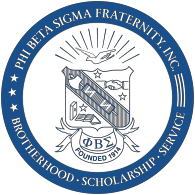 Georgia State Education Scholarship 2020APPLICATIONApplication Deadline isFebruary 14, 2020ApplicantPlease typeName in Full:  	College / University:  	 School Address:  		City:  	 State:  	 Zip:  	Telephone #: (_ 	)  	 Chapter:  		 Email (Please Print)  		 Membership#  	Cumulative Grade Point Average: COLL/UNIV GPA 	*Parent / GuardianName in Full:  					 Home Address:  					  City:  		 State:  	Zip:  	  Telephone #: (  	 )  	 Email Address (Please Print)  	*In order to notify of and celebrate your award.Check List:ON SEPARATE SHEETS OF PAPER, PLEASE SEND US A TYPED ESSAY, OF NOT MORE THAN 3 PAGES, WHICH INCLUDES (Place headings for each section):An introduction of yourself to include what you would like the selection committee toknow about you (school, church and community activities).Statement of why you should be awarded the scholarship.Statement of your service involvement in the community, and the college or university.Statement of intent to continue your college education.Statement of your academic achievements and goals, and aspirations f or the future.*** PLEASE ATTACH AN UNOFFICIAL COPY OF YOUR COLLEGE TRANSCRIPTS & A COPY OF YOUR SPRING 2020 SCHEDULED COURSES***STATEMENT OF COMMITMENT:If selected by the Phi Beta Sigma Fraternity, Inc. Georgia State Education Scholarship Committee, I understand that I must abide by all rules, regulations and criteria of the program, and make proper use of educational opportunities provided.  If for any reason, I violate any part of this statement, I understand that I will be disqualified, and no further award will be granted.Applicant’s Signature:				   Date: _____________________                                                                                                                     Chapter President Signature	Date	Chapter Advisor (if undergrad)	DateThese scholarships will be awarded based on academic work during the2020 academic year.Dwight CallawayGeorgia State Director of Education, 2019-21Phi Beta Sigma Fraternity, IncorporatedGeneral Eligibility:This award is provided to Sigma Men who are financial for the current year and pursuing a degree, and meet all criteria delineated in this application form.Criteria:1. The recipient must:Be currently admitted and attending an accredited college or universityMust be a financial member of Phi Beta Sigma Fraternity, Inc., in good standingMust have a Cumulative GPA of 3.00 or better (on a 4.0 scale)Must submit an unofficial transcript (Traditional or Electronic) with the school’s heading at the top.Must submit the essay section of the application, listed on the first page of the form, with headings for each of the five sections of the essayMust submit a completely executed and signed Sigma Scholarship application (original or electronic signature acceptable)Must include a 4x6 original photograph or electronic photograph, 300 dpi (Color or Black and White) in dress attire. (OPTIONAL)IF MORE APPLICATIONS ARE RECEIVED THAN CAN BE FUNDED WITH THE MONIES AVAILABLE, THE APPLICATIONS WITH THE HIGHEST GRADE POINT AVERAGES, AND WHICH MEETS ALL OF THE OTHER CRITERIA WILL BE GIVEN FIRST PREFERENCE FOR THE AWARD.2.  Rules and Regulations:1.   All entries into this application form and its attachments must be true and accurate.2.   All copies of transcripts must be the unofficial, original documents, issued by the college or university with appropriate college heading (Official electronic transmission will be acceptable), must represent a full-time student for Fall and Spring semesters of the school year.3.   Once you have received any “Sigma Education Nation” award, any instance of criminal activities will disqualify you from any future, additional, or continuing awards.4.   All awardees must conduct themselves on/off the campus in a way which garners the respect of other students on/off the campus, and all officials of the university.5.   Any change in your enrollment status or contact information must be reported to the localChapter of Phi Beta Sigma Fraternity, Inc.3.  Award recipients will be notified by or about February 14, 2020, or as soon thereafter on completion of the review process.Please note:  The selection of scholarship recipients will be influenced by the completeness, neatness, and legibility of applications.  The application may be filled out by typing the required information or by printing clearly, using black or blue ink.If Questions Contact:Dwight CallawayGeorgia State Director of Education, 2019-21Phi Beta Sigma Fraternity, IncorporatedDwight.callaway1914@gmail.com